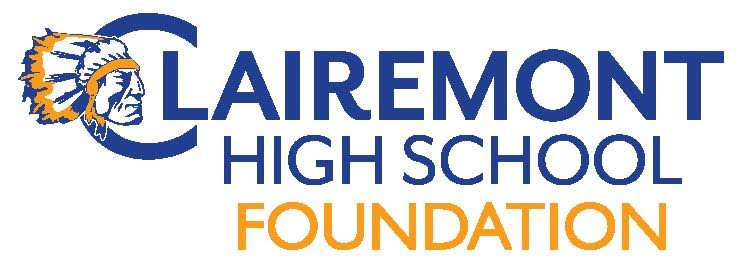 Clairemont High School Foundation General Assembly Meeting December 12, 2016Dan Diego’s at 6:00pmAGENDACall to order:Introductions:Approve Meeting Minutes:  11/1/16Foundation Reports:	Treasurer : ReportFundraising: Grant writing Have a Heart Phone a Thon (2/15-16)Spring Fling (4/8) Communications: 	Website	Alumni Outreach/Building Database	Hospitality New Business:	Grant/Sponsorship Requests	Upcoming Events:Have a Heart Phone a thon (team, organization incentive…$25 per volunteer?) Spring Fling, ask letter, business solicitation, team/organization basket, raffle items	Old Business:		Forms required for fundraising, deposits, reimbursements for club accountsAdjourn Meeting:Next Meeting Date:  1/10, 2/15, 3/14, 4/11, 5/9, 6/13(mixer) @7:30pm2/15-2/16  Have a Heart, 4/8 Spring Fling, 5/2-5/8  Staff Appreciation Luncheon